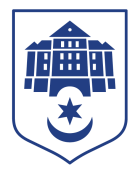 Тернопільська міська рада восьмого скликанняПротокол № 52позапланового засідання виконавчого комітету міської ради26.08.2021				Початок засідання								15.00Головуючий: Надал Сергій.Присутні на засіданні : Гірчак Ігор, Дідич Володимир, Корнутяк Володимир, Кошулінський Руслан, Крисоватий Ігор, Кузьма Ольга, Надал Сергій, Остапчук Вікторія, Стемковський Владислав, Татарин Богдан Хімейчук Іван. Відсутні:   Осадця Сергій, Туткалюк Ольга, Солтис Віктор,  Якимчук Петро.Кворум є – 11 членів виконавчого комітету. СЛУХАЛИ: Про внесення доповнень до рішення виконавчого комітету міської ради від 04.08.2021 №636 «Про організацію святкової торгівлі» ДОПОВІДАВ: Ігор Крисоватий.ГОЛОСУВАННЯ: за – 11, проти – 0, утримались – 0.ВИРІШИЛИ: рішення № 773 додається.          Міський голова				      		Сергій НАДАЛІрина Чорній 0674472610